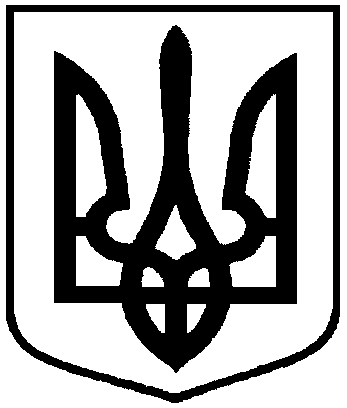 ВІДДІЛ  ОСВІТИ  БОГУСЛАВСЬКОЇ  РАЙДЕРЖАДМІНІСТРАЦІЇНАКАЗ21.01.2015р.                                                                                                                  	№7    Про проведення Всеукраїнськогофізичного конкурсу «Левеня» у 2015 роціНа виконання наказу Міністерства освіти та науки України від 20.08.2003 року № 467 «Про проведення Всеукраїнського фізичного конкурсу Левеня», листа Департаменту освіти і науки Київської області  1/9-460 від 11.09.2014року та з метою популяризації ідей фізики та підтримки талановитих школярів, активізації творчої діяльності вчителів, формування методичних рекомендацій до навчальних програм та нових підручників за результатами конкурсу.НАКАЗУЮ:1.Методисту РМК Лісовій Л.П. до 05.02.2015 року проінформувати керівників ЗНЗ  та  вчителів фізики   про умови проведення  Всеукраїнського фізичного конкурсу «Левеня» .2.Керівникам загальноосвітніх навчальних закладів:2.1. Призначити координатора   проведення конкурсу «Левеня».2.2.Забезпечити участь у конкурсі «Левеня» учнів 7-11 класів. 2.3. Провести  Всеукраїнський фізичний конкурс «Левеня» 3 квітня 2015 року.3. Кординатору Всеукраїнського фізичного конкурсу «Левеня»:3.1 Заповнити заявку на участь школярів у Всеукраїнському фізичному конкурсі «Левеня».3.2 Надіслати заповнену заявку та переказ благочинної пожертви (14 грн. та +1 грн. на пересилку) на адресу Центрального оргкомітету не пізніше 23.02.2015 року; електронною поштою – до 23.02.2015 - факсом – до 25.02.2015.3.3.Перед початком проведення конкурсу провести детальний інструктаж учасників щодо правил проведення конкурсу та заповнення бланків відповідей.3.4.Після закінчення роботи над завданнями координатор збирає всі бланки відповідей разом з реєстраційними бланками для учнів і вчителів та запакувавши їх в конверт скріплює печаткою школи в присутності кількох спостерігачів із числа учасників конкурсу і висилає на адресу Центрального оргкомітету з поміткою «Левеня».3.5. Ознайомлює з результатами конкурсу «Левеня». 4. Контроль за виконанням наказу покласти на інспектора відділу освіти Духан О.І.В.О.начальника відділу освітиБогуславської РДА                                                                             О.І.ДуханПідготувала 								                       Л.П. Лісова З наказом ознайомлені:К.А. ІвченкоО.В. Миргородський О.В. ПоліщукВ.В. СитяшенкоВ.М. ВербіцькийН.В. ЛяшенкоЛ.Ф. БайбузВ.В. ЗлочевськаО.О. МохаМ.І. ЧмирН.В. ТкаченкоТ.Г. ПідлужнаМ.І. БайбарзаО.В. ХимородаВ.І. СитникЛ.М. ГлазкоВ.А. КушнірВ.М. ПискунІ.М.ПоліщукТ.Г. Царенко